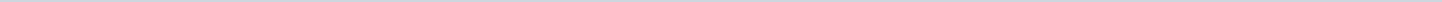 Index (5 onderwerpen)1 9. september 2022 - raad 1 november 20222 06. juni 2022 - raad 27 september 20223 08. augustus 2022 - raad 27 september 20224 09. september 2022 - Raad 27 september 20225 07. juli 2022 - raad 27 september 20229. september 2022 - raad 1 november 2022MetadataDocumenten (10)06. juni 2022 - raad 27 september 2022MetadataDocumenten (13)08. augustus 2022 - raad 27 september 2022MetadataDocumenten (11)09. september 2022 - Raad 27 september 2022MetadataDocumenten (4)07. juli 2022 - raad 27 september 2022MetadataDocumenten (26)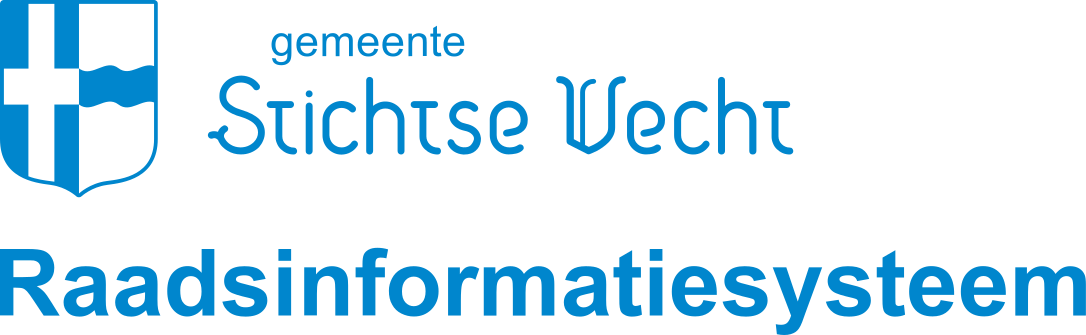 Gemeente Stichtse VechtAangemaakt op:Gemeente Stichtse Vecht29-03-2024 15:25Ingekomen stukkenPeriode: 2022Laatst gewijzigd04-11-2022 16:26ZichtbaarheidOpenbaarStatusOverzicht ingekomen stukken#Naam van documentPub. datumInfo1.A-02 Deltacommissie - Deltaprogramma 2023 - Versnellen, verbinden, verbouwen - 2022092021-09-2022PDF,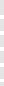 439,51 KB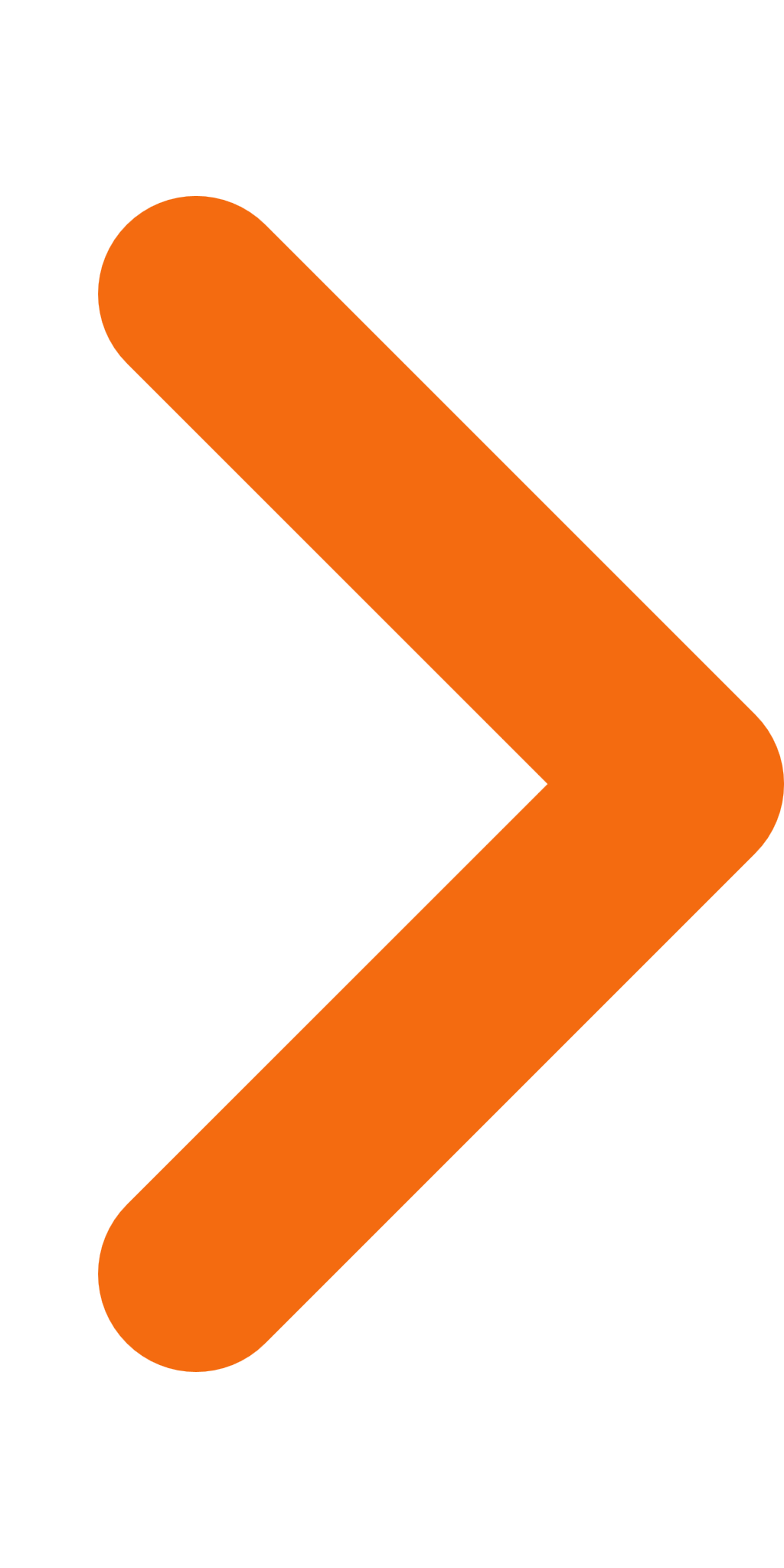 2.A-01 Greenports - huisvesting internationale medewerkers - 2022091921-09-2022PDF,254,63 KB3.A-04 Bureau Objectief - landelijk onderzoek naleving alcohol en tabak - 20220921_Geredigeerd26-09-2022PDF,6,22 MB4.A-05 Greenports - Oneigenlijk gebruik en ongewenste herbestemming bij glasbestanden onder druk van de energiecrisis - 2022092126-09-2022PDF,122,21 KB5.A-03 Provincie Utrecht, GGDrU en Movisie - leernetwerkbijeenkomst Regenboogbeleid - 2022091926-09-2022PDF,2,83 MB6.D-01 Vechtplassencommissie - Natuurvriendelijke oevers onvolledig op verbeelding Bp De Vecht - 20220926_Geredigeerd28-09-2022PDF,1,24 MB7.A-06 Initiatiefgroep Skeelercentrum Stichtse Vecht - Voortgang Skeelercentrum Stichtse Vecht -22092829-09-2022PDF,114,97 KB8.A 07 OVSV reactie coalitie akkoord naar gemeenteraad en b&amp;w 2022092319-10-2022PDF,167,42 KB9.C-01 Stichting Drugsbeleid-burgerberaad - Drugsbeleid - 2022092904-11-2022PDF,105,73 KB10.Lijst ingekomen stukken september 2022 - def04-11-2022PDF,95,10 KBLaatst gewijzigd28-09-2022 15:20ZichtbaarheidOpenbaarStatusOverzicht ingekomen stukken#Naam van documentPub. datumInfo1.C-01 Dik van 't Hof - Brooklyn Bridge - 2022061520-06-2022PDF,52,44 KB2.A-01 VNG - Lbr. 22-036 - Handreiking Leegstand te lijf 2.0 Woningen en agrarisch vastgoed -2022062022-06-2022PDF,174,33 KB3.A-02 VNG  - Lbr. 22-037 - Nazending ALV 29 juni 2022 -2022062021-06-2022PDF,178,00 KB4.A-03 NLVOW - EU zet in “oorlogswet” juni 2022 de democratie bij de energietransitie buitenspel -2022062021-06-2022PDF,377,75 KB5.A-04 VNG - Lbr. 22_038 - VNG inzet crisisaanpak asielopvang - 2022062122-06-2022PDF,109,69 KB6.A-05 VNG - Lbr. 22-039 - Nazending resolutie ‘Zekerheid over de structurele financiën’ voor ALV 29 juni 2022 -2022062223-06-2022PDF,175,52 KB7.F-04 College van B&amp;W - Uitvoeringsplan en brochure Nationaal Programma Onderwijs (NPO) Stichtse Vecht -2022062328-06-2022PDF,5,88 MB8.F-05 College van B&amp;W - Jaarverantwoording kinderopvang 2021 -20220623.pdf28-06-2022PDF,646,49 KB9.A-06 VNG - Lbr. 22-040 - Ledenraadpleging -2022062729-06-2022PDF,172,44 KB10.A-07 Gemeente Oldambt - uitstel lachgas niet meer acceptabel - 20220628_Geredigeerd29-06-2022PDF,1,02 MB11.G-D-02 Plassenschap Loosdrecht - Financiële stukken - 20220629_Geredigeerd29-06-2022PDF,5,86 MB12.Lijst ingekomen stukken juni 2022 - def na raad 27-928-09-2022PDF,101,62 KB13.C-02 LaNSCO - Dreigende stop van Soco-aanZ - 2022062428-09-2022PDF,101,90 KBLaatst gewijzigd28-09-2022 15:14ZichtbaarheidOpenbaarStatusOverzicht ingekomen stukken#Naam van documentPub. datumInfo1.B-02 Stichting Drugsbeleid-Burgerberaad - Nationaal burgerberaad drugs - 2022081010-08-2022PDF,329,97 KB2.A-01 Dhr. Cloosterman - Artikel de gemiddelde temperatuur van de aarde - 2022082324-08-2022PDF,188,08 KB3.A-02 Onafhankelijke vakbond voor raadsleden - Congres Democratisch gekozen burgemeester - 2022092526-08-2022PDF,723,58 KB4.A-03 Dhr. W. Spier - Intentieovereenkomst over verbreding A27 en Bus Rapid Transit - 2022082829-08-2022PDF,851,07 KB5.A-04 VNG - _Lbr_22_048_Bestuurlijke_afspraken_opvangcrisis - 20220826_Geredigeerd29-08-2022PDF,333,77 KB6.G-A-02 Plassenschap loosdrecht - Informatiebrief - 2022080116-09-2022PDF,200,00 KB7.G-A-01 VRU - Jaarstukken 2021, begroting 2023, geactualiseerde begroting 2022_Geredigeerd16-09-2022PDF,1,64 MB8.B-04 Nl. Ver. tot bevordering van de Zondagsrust en de Zondagsheiliging - Vezoek zondagswet de hele dag te hanteren m.b.t. afgeven vergun. - 20220831_Geredigeerd16-09-2022PDF,1,66 MB9.C-02 Inwoner - Zorg in Boomstede M'Broek over verspreiding Japanse Duizendknoop - 2022081428-09-2022PDF,337,35 KB10.Lijst ingekomen stukken augustus 2022-def na raad 27-928-09-2022PDF,94,10 KB11.C-01 Inwoner - Aktieplan Samen Schoon, Heel en Veilig Maarssenbroek -2022080128-09-2022PDF,259,53 KBLaatst gewijzigd28-09-2022 15:12ZichtbaarheidOpenbaarStatusOverzicht ingekomen stukken#Naam van documentPub. datumInfo1.A-01 St. Suïcide Preventie - Suïcidepreventie in uw gemeente - 2022090809-09-2022PDF,204,35 KB2.A-03 Rekenkamercommissie - Rapport Worstelen met klimaatbeleid - 2022091216-09-2022PDF,2,04 MB3.C-01 Inwoners - punten en of bezwaren plan Haagstede - 2022091416-09-2022PDF,229,20 KB4.Lijst ingekomen stukken september 2022-def na raad 27-928-09-2022PDF,89,64 KBLaatst gewijzigd16-09-2022 13:20ZichtbaarheidOpenbaarStatusOverzicht ingekomen stukken#Naam van documentPub. datumInfo1.A-01 Dhr. N. Bos - Brief aan raadsleden - Toepassing reglement van orde - 2022070406-07-2022PDF,98,31 KB2.G-D-01 Recreatieschap Stichtse Groenlanden - Financiële stukken Recreatieschap Stichtse Groenlanden - 20220706_Geredigeerd06-07-2022PDF,9,57 MB3.A-02 VNG - Lbr. 22-041 - Verkeersveiligheid subsidie en ondersteuning beschikbaar voor gemeenten -2022070607-07-2022PDF,192,54 KB4.A-03 Pronvincie Utrecht - Klankbordgesprektrainingen - 20220706_Geredigeerd08-07-2022PDF,368,99 KB5.D-01 Dhr. H. Land - Zienswijze archeologische verwachtings- en beleids-kaart - 2022070711-07-2022PDF,229,93 KB6.A-04 Ap Cloosterman - Artikel inzake klimaat-en energietransitie - 2022071111-07-2022PDF,1,20 MB7.C-01 D. van 't Hof - Nadere regels warenmarkten - 2022071113-07-2022PDF,283,89 KB8.A-05 VNG - Nieuwsbrief VNG Utrecht - 14 juli 202215-07-2022PDF,139,22 KB9.A-06 VNG - Lbr. 22_044 - Ontwikkelingen asielopvang en vluchtelingen - 2022071415-07-2022PDF,106,13 KB10.A-07 VNG - Lbr. 22_042 - Generiek functieprofiel voor de griffier - 2022071415-07-2022PDF,104,01 KB11.G-A-03 Plassenschap Loosdrecht - Informatienota Plassenschap Loosdrecht - 2022071515-07-2022PDF,390,86 KB12.G-A-05 Recreatieschap Stichtse Groenlanden - Informatienota Recreatieschap Stichtse Groenlanden -2022071921-07-2022PDF,256,04 KB13.A-09 Gemeente De Wolden - Motie vreemd aan de orde van de dag - Stikstofaanpak - 30 juni 2022 -2022071921-07-2022PDF,1,66 MB14.A-10 Gemeente Oldebroek - Motie over stikstofaanpak -20220727_Geredigeerd10-08-2022PDF,960,92 KB15.A-11 Gemeente Kerkrade Motie  verspreiding en decentralisering Rijkswerkgelegenheid aangenomen -20220722_Geredigeerd11-08-2022PDF,1,38 MB16.A-12 Gemeente Etten-Leur - Motie Zorgvuldig Stikstofbeleid -20220722_Geredigeerd11-08-2022PDF,1,80 MB17.A-13 Jeugdautoriteit - Wat kan de Jeugdautoriteit voor uw gemeente betekenen + brochure -2022072811-08-2022PDF,1,32 MB18.A-14 Gemeente Pijnacker-Nootdorp - Motie 'brief over procedure advies aan Commissariaat' inclusief brief - 20220708_Geredigeerd12-08-2022PDF,1,55 MB19.A-15 Gemeente Midden-Groningen - Zorgvuldig stikstofbeleid - 2022070517-08-2022PDF,304,14 KB20.F-02 College van B&amp;W - Evaluatie cameratoezicht 2018-2021 - 2022070505-09-2022PDF,1,78 MB21.A-16 VNG - Lbr. 22_045 - Stikstof - 2022072116-09-2022PDF,178,08 KB22.A-17 FNV - Kostendelersnorm onder de 27 jaar - 20220706_Geredigeerd16-09-2022PDF,180,20 KB23.B-01 Stichting Drugsbeleid - Burgerberaad drugs - 10 juli 202216-09-2022PDF,55,16 KB24.G-A-02 Jaarstukken 2021 en Begroting 2023 - AVU -16-09-2022PDF,1,50 MB25.G-A-04 ODRU - Aanbieding vastgestelde tweede begrotingswijziging 2022 en begroting 2023 ODRU_Geredigeerd -2022071816-09-2022PDF,1,90 MB26.Lijst ingekomen stukken juli 202216-09-2022PDF,103,91 KB